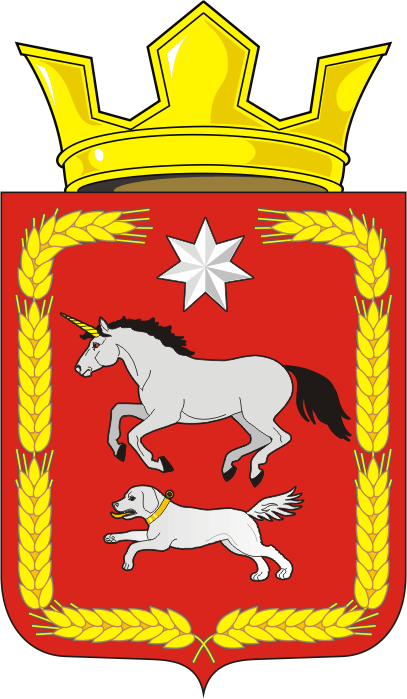 СОВЕТ ДЕПУТАТОВ муниципального образования КАИРОВСКИЙ СЕЛЬСОВЕТ саракташскОГО районА оренбургской областиЧЕТВЕРТЫЙ созывР Е Ш Е Н И Етридцать третьего внеочередного заседания Совета депутатовмуниципального образования Каировский сельсоветчетвертого созыва29 сентября 2023 года                     с.Каировка                                    № 136О подготовке объектов соцкультбытак работе в зимних условияхЗаслушав информацию руководителей учреждений о подготовке к работе в зимний период           Совет депутатов Каировского сельсоветаР Е Ш И Л:1. Признать подготовку учреждений к работе в зимних условиях удовлетворительной.2. Руководителям учреждений принять меры по теплоэнергосбережению.3. Настоящее решение вступает в силу со дня подписания.4. Контроль за исполнением данного решения возложить на постоянную комиссию Совета депутатов сельсовета по бюджетной, налоговой и финансовой политике, собственности и экономическим вопросам, торговле и быту, сельскому хозяйству (Шлома Л.Н.).Председатель Совета депутатов сельсовета                                                                       О.А.ПятковаРазослано: депутатам, постоянной комиссии, в дело.